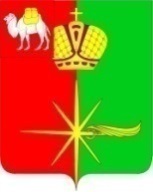 АДМИНИСТРАЦИЯ КАРТАЛИНСКОГО ГОРОДСКОГО ПОСЕЛЕНИЯЧЕЛЯБИНСКОЙ ОБЛАСТИПОСТАНОВЛЕНИЕВ соответствии со статьей 23, главой V.7 Земельного кодекса Российской Федерации, статьей 3.3 Федерального закона Российской Федерации от 25 октября 2001 года № 137 – ФЗ «О введении в действие Земельного кодекса Российской Федерации», постановлением Правительства Российской Федерации от 24.02.2009 года № 160 «О порядке установления охранных зон объектов электросетевого хозяйства и особых условий использования земельных участков, расположенных в границах таких зон», на основании ходатайства Открытого акционерного общества «Межрегиональная распределительная сетевая компания Урала», являющегося субъектом естественных монополий, учитывая отсутствие заявлений иных правообладателей земельных участков после публикации сообщения в СМИ - газете «Метро» о возможном установлении публичного сервитута от 24.12. 2021 года № 50 (809) в установленный 30 дневный срок, руководствуясь статьей 15 Федерального закона от 06.10.2003 года № 131-ФЗ «Об общих принципах организации местного самоуправления в Российской Федерации», Уставом Карталинского городского поселения,администрация Карталинского городского поселения ПОСТАНОВЛЯЕТ:1. Установить публичный сервитут на основании ходатайства Открытого акционерного общества «Межрегиональная распределительная сетевая компания Урала», являющегося субъектом естественных монополий (620026, город Екатеринбург, улица Мамина – Сибиряка, дом 140, ОГРН 1056604000970, ИНН 6671163413 (филиал ОАО «МРСК Урала» – «Челябэнерго», адрес: 454091, Челябинская область, город Челябинск, площадь Революции, 5), общей площадью 547204 метров с целью эксплуатации объектов электросетевого хозяйства сооружение – ВЛ 110кВ «ПС 220 Карталы – ПС 110 Карталы-районная (2-яцепь) ПС 110 кВ Ракитная (2-я цепь).Инвентарный номер: 1183. Литер: 1 Л, протяженностью 15420 метров в отношении земельных участков с кадастровыми номерами:21) 74:08:4701047:3;2) 74:08:4702021:20;3) 74:08:4702025:319, расположенного по адресу: Челябинская область, Карталинский район, город Карталы, улица Пролетарская, 144;4) 74:08:4702036:90, расположенного по адресу: Челябинская область, Карталинский район, город Карталы, улица Центральная, дом 2;5) 74:08:4702036:416, расположенного  по адресу: Челябинская область, Карталинский район, город Карталы, улица Карташева, 41 «А»;6) 74:08:0000000:62 (единое землепользование), расположенного 50м. по направлению на юго-запад от ориентира по адресу: Челябинская область, Карталинский район, город Карталы, улица Железнодорожная, 73;7) 74:08:0000000:120 (единое землепользование), расположенного 2,4 км. по направлению на юго-запад от ориентира по адресу: Челябинская область, Карталинский район, город Карталы, улица Железнодорожная;8) 74:08:4702043:9, расположенного по адресу: Челябинская область, Карталинский район, город Карталы, улица Российская, земельный участок 21/1; 9) 74:08:4702043:354,  расположенного  по адресу: Челябинская область, Карталинский район, город Карталы, улица Российская, земельный участок 17/2;10) 74:08:4702043:27, расположенного по адресу: Челябинская область, Карталинский район, город Карталы, улица Российская, земельный участок 17/1;11) 74:08:4702043:107, расположенного по адресу: Челябинская область, Карталинский район, город Карталы, улица Российская, земельный участок 15/2;12) 74:08:4702043:13, расположенного по адресу: Челябинская область, Карталинский район, город Карталы, улица Российская, земельный участок 15/1;13) 74:08:4702043:402, расположенного 100 метров на северо-запад от ориентира жилой дом  по адресу: Челябинская область, Карталинский район, город Карталы, улица Менделеева дом 12, квартира 2;14) 74:08:4702044:23, расположенного по адресу: Челябинская область, Карталинский район, город Карталы, улица Высоцкого, дом 18-2;15) 74:08:0000000:2725, расположенного 210 метров на юго-запад от ориентира по адресу: Челябинская область, Карталинский район, город Карталы, переулок Комарова, 3;16) 74:08:0000000:1793, расположенного по адресу: Челябинская область, Карталинский район, город Карталы, улица Набережная, улица Октябрьская, улица Гагарина;2. Установить срок публичного сервитута в отношении земельных участков, указанных в пункте 1 настоящего постановления на 49 (сорок девять) лет.3. Утвердить границы публичного сервитута согласно приложению к настоящему постановлению.34. Открытому акционерному обществу «Межрегиональная распределительная сетевая компания Урала» в установленном законом порядке обеспечить:1) заключение с правообладателями земельных участков соглашений об осуществлении публичного сервитута;2) осуществление публичного сервитута после внесения сведений о публичном сервитуте в Единый государственный реестр недвижимости;3) после прекращения действия публичного сервитута привести земельные участки, обремененные публичным сервитутом, в состояние, пригодное для их использования в соответствии с видом разрешенного использования.5. Обладатель публичного сервитута - Открытое акционерное общество «Межрегиональная распределительная сетевая компания Урала», вправе до окончания срока публичного сервитута обратиться с ходатайством об установлении публичного сервитута на новый срок.6. Администрации Карталинского городского поселения (Верета В.Н.) в течение пяти рабочих дней со дня принятия настоящего постановления обеспечить: 1) опубликование настоящего постановления (за исключением приложений к нему) в печатном средстве массовой информации в газете «Метро74» и размещение (в полном объеме) на официальном сайте администрации Карталинского городского поселения http://www.kartaly74.ru;2) направление копии постановления правообладателям земельных участков, в отношении которых принято решение об установлении публичного сервитута с уведомлением о вручении по почтовым адресам, указанным в выписке из Единого государственного реестра;3) направление обладателю публичного сервитута копии постановления об установлении публичного сервитута, сведения о лицах, являющихся правообладателями земельных участков, копии документов, подтверждающих права указанных лиц на земельные участки;4) направление копии настоящего постановления об установлении публичного сервитута в федеральный орган исполнительной власти «Управление Федеральной службы государственной регистрации, кадастра и картографии по Челябинской области», уполномоченный Правительством Российской Федерации.7. Контроль за исполнением настоящего постановления оставляю за собой.   Глава Карталинского                                          городского поселения		                                                              В.Н. Верета«___02___»____02____2022 г.___44___г. КарталыОб установлении публичного сервитута